Учебный маршрут по сведениям по грамматике на период с 09.02.2021 по 11.02.202109.02.202110.02.202111.02.2021№Урок по расписаниюЗадание, форма работыПримерное время выполненияРезультат, что предоставить учителю 2Сведения по грамматикеЗаписать в тетрадь:  Девятое февраля.Управление.Запиши слова, задай к ним вопросы.    Снег, гололед, наступила, человек, красиво, домашний, дом, сугроб, урок.Например, кошка(кто?).Спиши предложения, выдели все члены предложения, поставь к ним вопросы. Нарисуй картинку по описанию. Лесная полянка. Вокруг нее растут ели, березки и сосны. На березках желтые листья. Под одной елкой вырос большой гриб. Около сосны стоит грибник. По поляне бегает собака. На ветках сидят птички. Над лесом плывут белые облака. Солнца не видно.30 минутФото работы в тетради №Урок по расписаниюЗадание, форма работыПримерное время выполненияРезультат, что предоставить учителю 3Сведения по грамматикеЗаписать в тетрадь:  Десятое февраля.Управление.Повтори правило на с.104 (или посмотри его в словаре). Связь сказуемого и обстоятельства: управление и примыкание.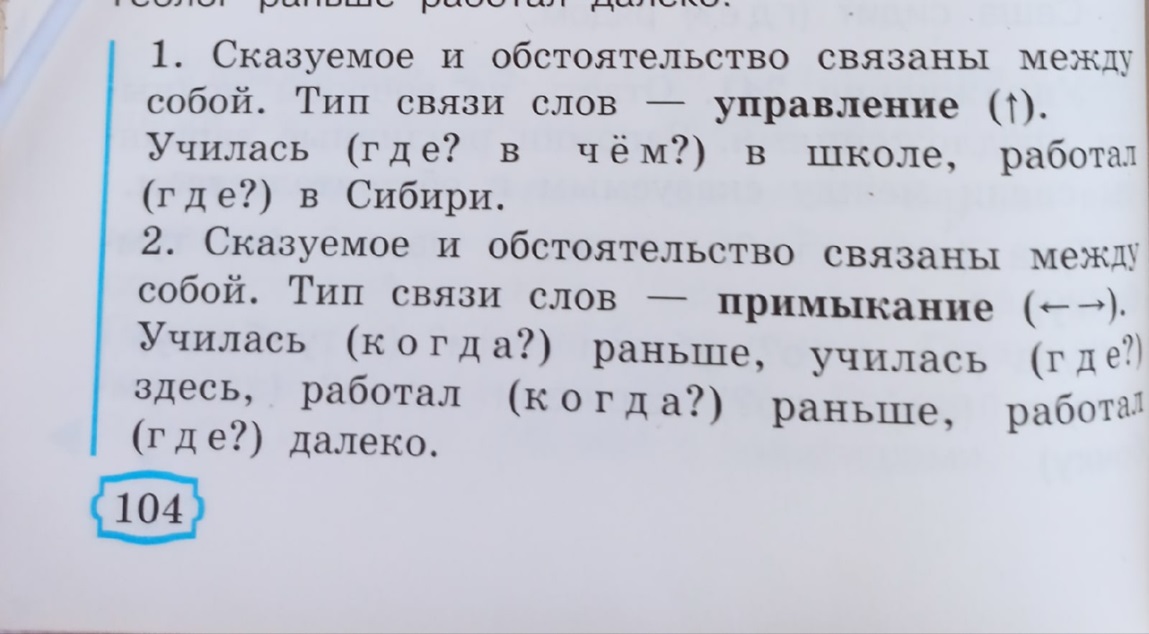 Запиши:Упражнение 272.Задание: спиши, подчеркни обстоятельства. Укажи тип связи между сказуемым и обстоятельством (управление или примыкание).Сквозь волнистые туманы пробирается луна. На печальные поляны льет печально свет она.Осторожно ветер из калитки вышел, постучал в окошко, пробежал по крыше.Днем и ночью, зимою и летом двигались по дороге бесчисленные машины.30 минутФото работы в тетради №Урок по расписаниюЗадание, форма работыПримерное время выполненияРезультат, что предоставить учителю 2Сведения по грамматикеЗаписать в тетрадь:  Одиннадцатое февраля.Спиши предложения. Подчеркни обстоятельства. Нарисуй картинку по описанию.В центре стоит одноэтажный деревянный дом. Справа от дома находится сарай. Внутри виднеются дрова. Рядом лежат инструменты: топоры, пила, лопата. Слева тянется плодовый сад. Дальше огород. Вдали темнеет лес. Вверху ясное голубое небо, яркое летнее солнышко. Людей нигде не видно. Всюду много зелени и цветов.30 минутФото работы в тетради 